KAJIAN INTEGRASI ANGKUTAN UMUM DI KOTA BANDUNGDisusun oleh :ADITIYA RAMDANI - 133060003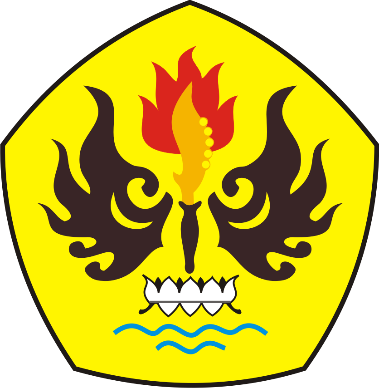 PROGRAM STUDI PERENCANAAN WILAYAH DAN KOTAFAKULTAS TEKNIKUNIVERSITAS PASUNDAN2017